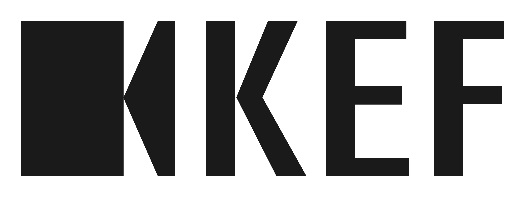 PRESS RELEASE                 For Immediate Attention KEF Showcases Modern Product Design at SuperDesign Show MilanMilan, April 11th  2016 – For the first time in its history, KEF will be joining the internationally renowned SuperDesign Show in Milan. This year the SuperDesign Show looks to the future with an emphasis on how traditional boundaries between old and new, traditional and futuristic and others have become obsolete, opening the door to unlimited creativity. Fitting this theme KEF will showcase its “KEF OBSESSIONS” design philosophy, which allows its designers to create speakers that straddle the line between sculpture and sound, at a dedicated booth designed by Michael Young. The KEF OBSESSIONS design philosophy reflects KEF’s absolute dedication to all aspects of speaker creation. Every minute detail required to create a KEF speaker is painstakingly considered and evaluated, including sound quality, innovative design, new materials, premium finishes and more, all combined with total attention to detail. What KEF OBSESSIONS reflects is a never ending push to deliver the ultimate sensory experience. This encompasses listening enjoyment through high resolution sound, a sense of luxury through touch and feel, and a feast for the eyes through design.At this exhibition KEF will be highlighting the emphasis it places on speaker design and the work of its partner designers. This will include: MUON & MUO Design by Ross LovegroveBLADEDesign by Eric Chan (ECCO Design) and KEF Design teamREFERENCEDesign by KEF Design teamLS50Design by KEF Design teamEGGDesign by Milk Design and KEF Design teamM SeriesDesign by Studio F. A. PorscheKEF OBSESSIONS ExhibitionDesign by Michael YoungThe KEF OBSESSION booth can be found at:
Address: Superstudio Più, Via Tortona 27, Milan 
From: 12 – 16 April, 10am – 9pm; 17 April, 10am – 6pm
Visitor passes can be obtained at www.superstudiogroup.com/eventsNotes for Editors: KEF at SuperDesign Show MilanFirst time attending the SuperDesign Show Milan for KEFKEF OBSESSIONS booth will showcase the KEF dedication to design as well as high-level acoustic performanceBooth designed by industrial designer Michael YoungBooth contents highlight designs by KEF and partner designers including Ross Lovegrove, Eric Chan, Milk Design and Studio F. A. PorscheAbout KEFThe company was founded in 1961 by Raymond Cooke OBE (1925–1995) and was initially headquartered in a Nissen Hut on the premises of Kent Engineering & Foundry (from where the name KEF is derived) – a metal-working company on the banks of the River Medway, near Maidstone in Kent. KEF’s ethos has always been based on the continuing quest to find new and better ways of reproducing sound.  Since the company’s establishment, KEF has maintained a flair for unusual and controversial speaker engineering, design and material use. KEF has always driven innovation in sound with examples including its iconic ‘egg’, Muon and Blade speakers. KEF is a member of Gold Peak Group and its products are available in more than 60 countries. In 2011, KEF celebrated its 50th anniversary and now the company continues its commitment to building on its strong heritage. Visit: http://www.kef.com  for more about KEF and its products.KEF’s Media ContactsBurson-Marsteller Maja Minino: 02 72143514 maja.minino@bm.comClaudia Masala: 02 72143537 claudia.masala@bm.comAll information provided is subject to change without notice. Any prices quoted are recommended retail and include VAT where applicable. KEF, Tangerine Waveguide, and Uni-Q are registered trademarks. All rights reserved. 